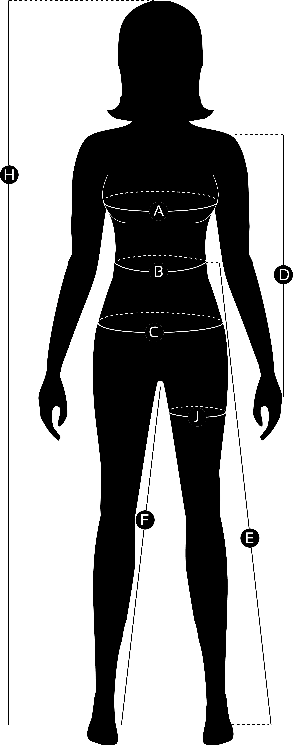 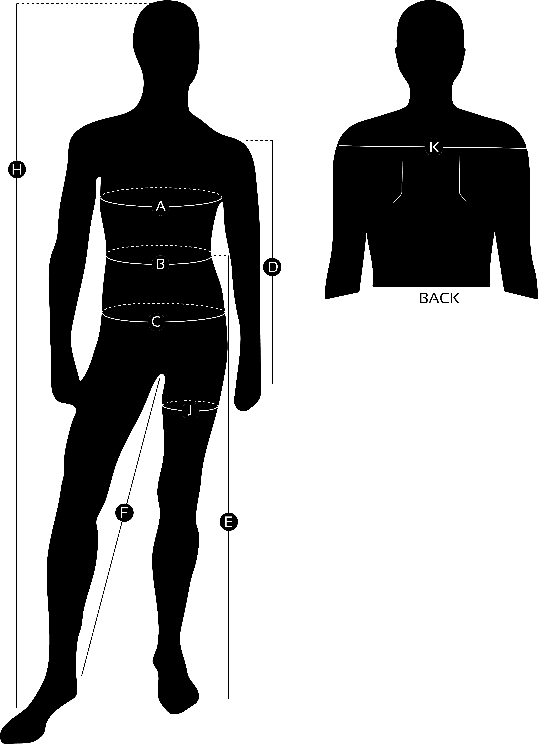 NAMEHHeightAChestBWaistCHipDArm/incl. shoulder/ESide seamJThighFInside leg lengthKBack1.2.3.